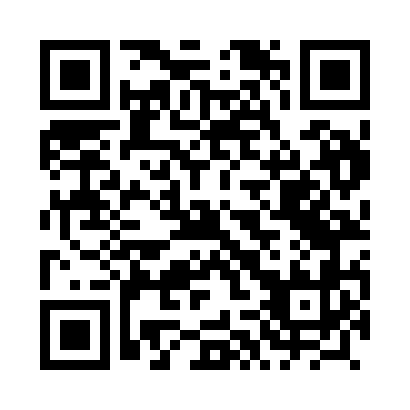 Prayer times for Plebanska, PolandMon 1 Apr 2024 - Tue 30 Apr 2024High Latitude Method: Angle Based RulePrayer Calculation Method: Muslim World LeagueAsar Calculation Method: HanafiPrayer times provided by https://www.salahtimes.comDateDayFajrSunriseDhuhrAsrMaghribIsha1Mon4:276:2012:475:157:169:022Tue4:246:1812:475:167:179:043Wed4:216:1612:475:177:199:064Thu4:196:1312:465:187:209:085Fri4:166:1112:465:207:229:106Sat4:136:0912:465:217:239:127Sun4:116:0712:465:227:259:148Mon4:086:0512:455:237:269:169Tue4:056:0312:455:247:289:1810Wed4:036:0112:455:257:309:2011Thu4:005:5912:445:267:319:2312Fri3:575:5712:445:277:339:2513Sat3:545:5512:445:287:349:2714Sun3:525:5312:445:297:369:2915Mon3:495:5112:435:307:379:3116Tue3:465:4912:435:317:399:3417Wed3:435:4712:435:327:409:3618Thu3:405:4512:435:337:429:3819Fri3:375:4312:435:347:439:4020Sat3:355:4112:425:357:459:4321Sun3:325:3912:425:367:479:4522Mon3:295:3712:425:377:489:4823Tue3:265:3512:425:387:509:5024Wed3:235:3312:425:397:519:5225Thu3:205:3112:415:407:539:5526Fri3:175:2912:415:417:549:5727Sat3:145:2712:415:427:5610:0028Sun3:115:2612:415:437:5710:0229Mon3:085:2412:415:447:5910:0530Tue3:055:2212:415:458:0010:08